CH-311 (INDUSTRIAL CHEMISTRY-I)             University of Management & Technology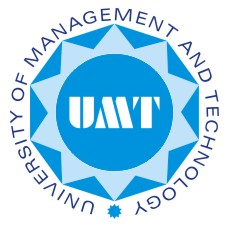 School of ScienceDepartment of Chemistry             University of Management & TechnologySchool of ScienceDepartment of Chemistry             University of Management & TechnologySchool of ScienceDepartment of Chemistry             University of Management & TechnologySchool of ScienceDepartment of Chemistry             University of Management & TechnologySchool of ScienceDepartment of ChemistryCH-311 (INDUSTRIAL CHEMISTRY-I)CH-311 (INDUSTRIAL CHEMISTRY-I)CH-311 (INDUSTRIAL CHEMISTRY-I)CH-311 (INDUSTRIAL CHEMISTRY-I)CH-311 (INDUSTRIAL CHEMISTRY-I)Pre-requisiteNilCredit HoursCredit Hours3Course DescriptionThe majority of graduate chemists work in industrial chemistry environments. Therefore, it is critical to have an understanding of chemistry in this context. This course covers the main basic aspects of Industrial chemistry in a context especially designed for BS Chemistry students. The course is covering the production of important compounds of inorganic chemistry and organic chemistry. The chemical reactions will be illustrated to assist the understanding of processes taking place in the industrial production of chemicals. It will cover important reactions of Glass Industry, Cement Industry Ceramics Industry, Photographic product Industry, Surface Coating Industry and Soap Industry. The majority of graduate chemists work in industrial chemistry environments. Therefore, it is critical to have an understanding of chemistry in this context. This course covers the main basic aspects of Industrial chemistry in a context especially designed for BS Chemistry students. The course is covering the production of important compounds of inorganic chemistry and organic chemistry. The chemical reactions will be illustrated to assist the understanding of processes taking place in the industrial production of chemicals. It will cover important reactions of Glass Industry, Cement Industry Ceramics Industry, Photographic product Industry, Surface Coating Industry and Soap Industry. The majority of graduate chemists work in industrial chemistry environments. Therefore, it is critical to have an understanding of chemistry in this context. This course covers the main basic aspects of Industrial chemistry in a context especially designed for BS Chemistry students. The course is covering the production of important compounds of inorganic chemistry and organic chemistry. The chemical reactions will be illustrated to assist the understanding of processes taking place in the industrial production of chemicals. It will cover important reactions of Glass Industry, Cement Industry Ceramics Industry, Photographic product Industry, Surface Coating Industry and Soap Industry. The majority of graduate chemists work in industrial chemistry environments. Therefore, it is critical to have an understanding of chemistry in this context. This course covers the main basic aspects of Industrial chemistry in a context especially designed for BS Chemistry students. The course is covering the production of important compounds of inorganic chemistry and organic chemistry. The chemical reactions will be illustrated to assist the understanding of processes taking place in the industrial production of chemicals. It will cover important reactions of Glass Industry, Cement Industry Ceramics Industry, Photographic product Industry, Surface Coating Industry and Soap Industry. Expected OutcomesThis course aims to provide students with an understanding of chemistry as it applies to industrial processes, as well as an understanding of some basic concepts that are relevant in the industrial world. Specific areas include industrial organic chemistry and industrial inorganic chemistry. On successful completion of this course, students will be able to develop an understanding of the range and uses of chemistry methods in industry, the role of chemistry in industrial processing and an understanding of the chemist problem solving for industry.This course aims to provide students with an understanding of chemistry as it applies to industrial processes, as well as an understanding of some basic concepts that are relevant in the industrial world. Specific areas include industrial organic chemistry and industrial inorganic chemistry. On successful completion of this course, students will be able to develop an understanding of the range and uses of chemistry methods in industry, the role of chemistry in industrial processing and an understanding of the chemist problem solving for industry.This course aims to provide students with an understanding of chemistry as it applies to industrial processes, as well as an understanding of some basic concepts that are relevant in the industrial world. Specific areas include industrial organic chemistry and industrial inorganic chemistry. On successful completion of this course, students will be able to develop an understanding of the range and uses of chemistry methods in industry, the role of chemistry in industrial processing and an understanding of the chemist problem solving for industry.This course aims to provide students with an understanding of chemistry as it applies to industrial processes, as well as an understanding of some basic concepts that are relevant in the industrial world. Specific areas include industrial organic chemistry and industrial inorganic chemistry. On successful completion of this course, students will be able to develop an understanding of the range and uses of chemistry methods in industry, the role of chemistry in industrial processing and an understanding of the chemist problem solving for industry.Textbook      &Reference BookHandbook of Industrial Chemistry                                Published  in: 2005, By M. Farhat Ali,            Bassam El Ali and James G.S.Publisher: McGraw-Hill Professional              Handbook of Industrial Chemistry                                Published  in: 2005, By M. Farhat Ali,            Bassam El Ali and James G.S.Publisher: McGraw-Hill Professional              Shreve's Chemical Process Industries  Professional, Fifth Edition (2010) By: George T. Austin, Professor Washington State University Publisher: McGraw-HillShreve's Chemical Process Industries  Professional, Fifth Edition (2010) By: George T. Austin, Professor Washington State University Publisher: McGraw-HillGrading PolicyQuizzes                                            15% Presentation                                     05 %Assignments                                    05%Midterm Exam                                25%Final Exam:                                     50%Quizzes                                            15% Presentation                                     05 %Assignments                                    05%Midterm Exam                                25%Final Exam:                                     50%All quizzes will be announced well before time.No make-ups will be offered for missed quizzes.All quizzes will be announced well before time.No make-ups will be offered for missed quizzes.WeekLecturesTOPICSCH112Chemical Process Industry, Development and Characteristics of Industry. Raw Material, Manufacturing and Environmental Aspects of Industry.1212Safety Considerations in Process Industries, Types of Industrial Hazards Introduction of OSHA. Hazard Analysis and Risk Assessment (HARA).   2312Heat & Temperature, Pressure Hazards, Electrical & Mechanical Hazards.Toxic Materials, Fire & Explosion, Accelerator, Confined Space, Radiation     2412Industrial Pollution Prevention, Industrial Waste, Types of Industrial Waste Waste Management Process, Concept of Recycling of Industrial Waste3512Physical, Chemical & Biological Waste Treatment Processes , Incineration Introduction of Edible Oils, Fats and Waxes, Fatty Acids  and Glycerides34612Physical and Chemical Properties of Triglycerides, Fats and oil stabilitySources of oils Processing or Refining of oils and fats, , Methods of analysis, 4712Raw material, Chemistry, Types & Manufacturing of different types Soaps Manufacture and Types of Detergents, Surfactants, Inorganic Builders   5812Organic Builders, Additives Emissions and Controls, Wastewater and the Environment, Biodegradation Environmental and Economic Aspects5912DISCUSSION & REVISIONMID TERM EXAM1012Cement Industry Introduction and Raw materials, Types of Cement and Manufacturing of Portland Cement Composition and Formation of Clinkers, 101112Reactions and Heat Change during Clinker formation for Cement, Setting & Hardening of Cement, Formation of Gypsum & its importance in Cement 101212Glass Industry Introduction and Importance, Different Types of Glass and Applications Glass Industry: Glass Composition types of Commercial glasses, 111312Methods of Manufacturing of Commercial Glasses, Manufacturing Methods of Special Glasses, Glass as raw material for different Composites Materials111412Introduction of Petroleum and Petrochemical Industry: Desalting, Distillation Evaluation, Dewatering, Cracking, Hydrocracking & Reforming 131512Treating Processes, Petroleum Products, Fuel & Liquefied Petroleum Gases Gasoline, Solvents, Fuel, Lubricating Oil, Petroleum Wax & Petrochemicals 13